RESULTADO – TOMADA DE PREÇON° 2023132TP34637HEMUO Instituto de Gestão e Humanização – IGH, entidade de direito privado e sem fins lucrativos, classificado comoOrganização Social, vem tornar público o resultado da Tomada de Preços, com a finalidade de adquirir bens,insumos e serviços para o HEMU - Hospital Estadual da Mulher, com endereço à Rua R-7, S/N, Setor Oeste,Goiânia, CEP: 74.125-090.Bionexo do Brasil LtdaRelatório emitido em 06/03/2023 13:53CompradorIGH - HEMU - Hospital Estadual da Mulher (11.858.570/0002-14)Rua R 7, esquina com Av. Perimetral s/n - Setor Oeste - GOIÂNIA, GO CEP: 74.530-020Relação de Itens (Confirmação)Pedido de Cotação : 270872874COTAÇÃO Nº 34637 - DESCARTÁVEIS - HEMU FEV/2023Frete PróprioObservações: *PAGAMENTO: Somente a prazo e por meio de depósito em conta PJ do fornecedor. *FRETE: Só serão aceitas propostas com frete CIF epara entrega no endereço: RUA R7 C/ AV PERIMETRAL, SETOR OESTE, Goiânia/GO CEP: 74.125-120, dia e horário especificado. *CERTIDÕES: AsCertidões Municipal, Estadual de Goiás, Federal, FGTS e Trabalhista devem estar regulares desde a data da emissão da proposta até a data dopagamento. *REGULAMENTO: O processo de compras obedecerá ao Regulamento de Compras do IGH, prevalecendo este em relação a estes termosem caso de divergência.Tipo de Cotação: Cotação NormalFornecedor : Todos os FornecedoresData de Confirmação : TodasFaturamentoMínimoValidade daPropostaCondições dePagamentoFornecedorPrazo de EntregaFrete ObservaçõesDMI Material Medico Hospitalar LtdaGOIÂNIA - GODilamar Tome da Costa - (62) 3541-3334dmigyn@hotmail.com2dias após12R$ 300,000028/02/202330 ddlCIFCIFnullnullconfirmaçãoMais informaçõesPM DOS REIS LTDAGOIÂNIA - GOPolyanna Marinho Dos Reis - (62) 99976-2 dias apósconfirmaçãoR$ 0,000025/02/202330 ddl5278DIRETOR@APARECIDAMED.COM.BRMais informaçõesProgramaçãode EntregaPreço PreçoUnitário FábricaValorTotalProdutoCódigoFabricante Embalagem Fornecedor Comentário JustificativaRent(%) QuantidadeUsuário;CIRURGICAFERNANDES,HOSPFAR ESENSORIAL:NÃO FATURAPORPENDÊNCIAFINANCEIRA /CIENTIFICA EGLOBAL: NÃOATINGEFATURAMENTOMINIMO / CBS:NÃO ATENDE AFORMA DEPAGAMENTOSOLICITADOPELAINSTITUIÇÃO,SOMENTE AVISTA /CAIXA P/ DESCARTEMATERIALPERFUROCORTANTE 7.0 L ->DEVERA CONTER OSACO PROTETOR.COMPATIVEL COMSUPORTES DASMARCASDESCARPACK EGRANDESC. -UNIDADECOLETOR P/PERFUROCORTANTE 07LTSECOLOGICO,FLEXPELLRosana DeOliveiraMouraDMI MaterialMedicoHospitalarLtdaR$R$R$345,00002448-CXnull60 Unidade5,7500 0,000024/02/202310:22APOLLO: NÃORESPONDEU E-MAIL DEHOMOLOGAÇÃO;HOSPFAR ECIRURGICAFERNANDES:NÃO FATURAMPORPENDÊNCIAFINANCEIRA /APOLLO: NÃORESPONDEU E-MAIL DEHOMOLOGAÇÃO/ GLOBAL: NÃOATINGEFATURAMENTOMINIMO / CBS:NÃO ATENDE AFORMA DECAIXA P/ DESCARTEMATERIALPERFUROCORTANTECOLETORPERFUROCORTANTESDESCARTAVELPAPELAORosana DeOliveiraMoura13 LITROS ->DMI MaterialMedicoHospitalarLtdaDEVERÁ CONTER OR$R$R$3SACO PROTETOR. 10079COMPATÍVEL COMSUPORTES DASMARCASDESCARPACK EGRANDESC.-AMARELOUNnull150 Unidade7,6900 0,00001.153,5000PAPELAO 13LDESCARPACKII - REF.161301,DESCARPACK24/02/202310:22PAGAMENTOSOLICITADOPEAINSTITUIÇÃO,SOMENTE AVISTATotalParcial:R$210.01.498,5000Total de Itens da Cotação: 4Total de Itens Impressos: 2Programaçãode EntregaPreço PreçoUnitário FábricaValorTotalProdutoCódigoFabricante Embalagem Fornecedor Comentário JustificativaRent(%) QuantidadeUsuário1CAIXA P/ DESCARTE 449MATERIAL-CAIXA P/DESCARTEMATERIALPERFUROCORTANTE1.5 L -> -BIOBRASILUNDPM DOSREIS LTDAnull;CIRURGICAFERNANDES E 10,0000 0,0000SENSORIAL:NÃO FATURAMPORPENDÊNCIAR$R$10 UnidadeR$100,0000Rosana DeOliveiraMouraPERFUROCORTANTE 1.5 L ->DEVERA CONTER OSACO PROTETOR EDESCONECTOR24/02/202310:22FINANCEIRA /CBS: NÃOPARA AGULHAS.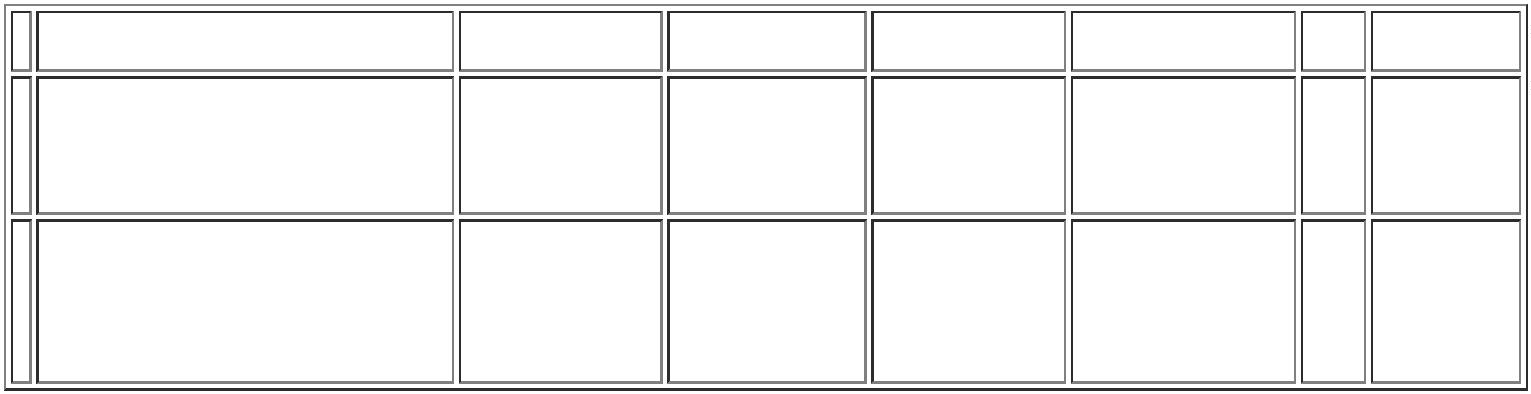 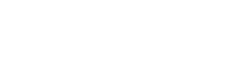 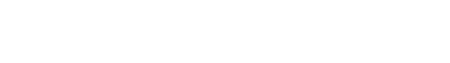 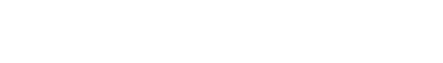 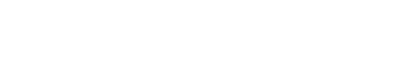 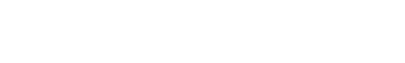 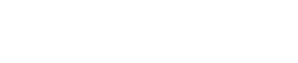 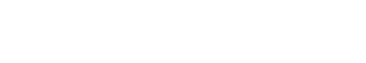 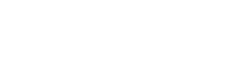 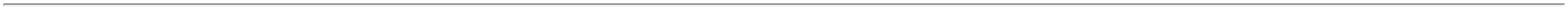 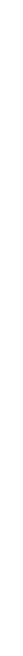 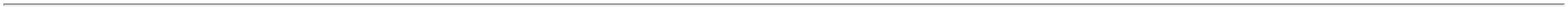 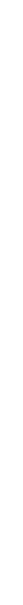 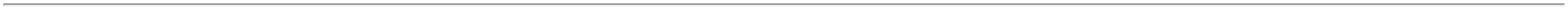 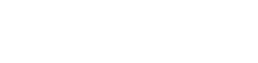 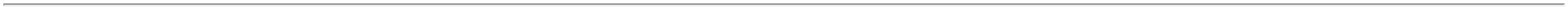 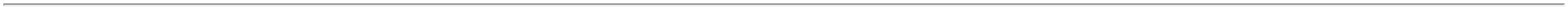 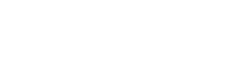 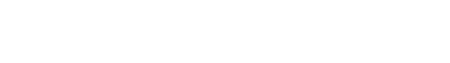 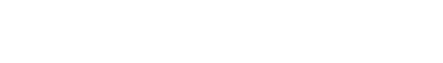 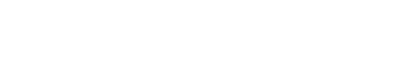 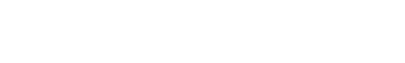 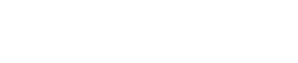 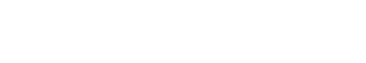 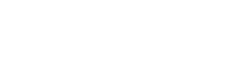 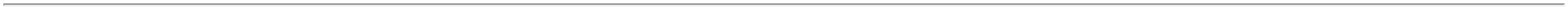 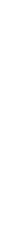 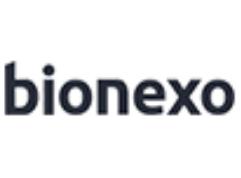 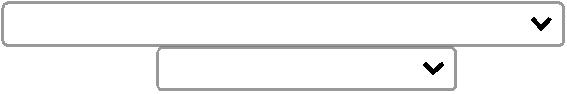 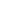 COMPATÍVEL COMSUPORTES DASMARCASDESCARPACK EGRANDESC. -UNIDADEATENDE AFORMA DEPAGAMENTOSOLICITADOPELAINSTITUIÇÃO,SOMENTE AVISTA /APOLLO: NÃORESPONDEU E-MAIL DEHOMOLOGAÇÃODISPENSERPOUPADOR DECOPOS 200MLAUTOMATICO ->CAPACIDADE DEDISPENSERPOUPADORDE COPOSRosana DeOliveiraMouraPM DOSREIS LTDAR$R$R$335,0000453045-UNDnull-5 Unidade200MLAUTOMATICOPREMISSE67,0000 0,0000100 COPOS NO24/02/202310:22TUB0, NA CORBRANCA, MATERIALRESISTENTE.-TotalParcial:R$435,000015.0Total de Itens da Cotação: 4Total de Itens Impressos: 2TotalGeral:R$225.01.933,5000Clique aqui para geração de relatório completo com quebra de página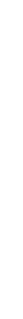 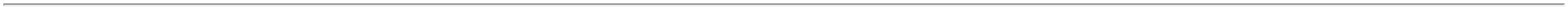 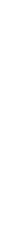 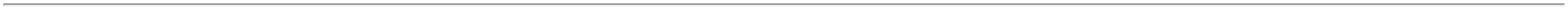 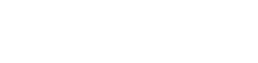 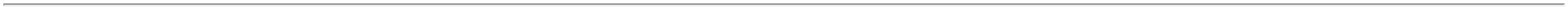 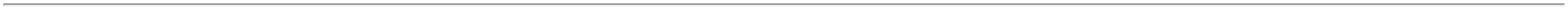 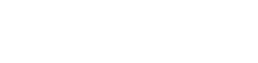 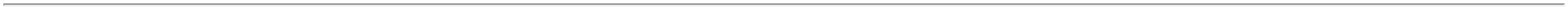 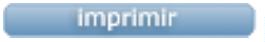 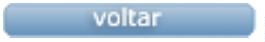 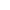 